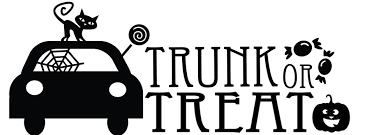 Friday October 29, 20215:30pm – 8:30pmSJR Parking Lot*Early set up can begin at 4:30pm*Put on your Halloween costumes, decorate your vehicle and join us for a night of SJR Family Fun!$20 per vehicle (spots with electricity will be limited)In order to run this event as safely as possible:Please bring store bought, individually wrapped Candy or treatsOnly family members within the household can attendThere must be someone at the vehicle at all times to hand out candy   This year we have decided to offer a dinner packagePlease send in cash or check (made payable to SJR HSA) to Gina Smart c/o Miles Smart Grade 2$20 per vehicle plus any selected Food itemsForms are due by October 22ndFamily Name _________________________________________Total Amount Enclosed   _______________